Division of Segments & Angles			Name__________________________Intervention							Block______Complete the following statements.a)  MR = 24,  HR = ______     b)  TR = 16, AT = ______   c)  MH = 58, MR = ______     d)  R is the midpoint of ______ and ______.2.  Given AB to the right, _____a)  how many midpoints does it have?Use Figure 2 for problems 4-8.3.   What is the midpoint of AQ?4.  What is the coordinate of the midpoint of WS?5.  What is the coordinate of the midpoint of  SB?6.  The coordinate of the midpoint of  AR is -3.         What is the coordinate of point R?7.  The coordinate of the midpoint of  ST is 5.        What is the coordinate of point T?Use Figure 3 for problems 9-10.9.  If TM = 2x + 5, MQ = x + 14, find the value of x.10.  If AM = 4y – 2, AB = 20, find the value of y.11.  E bisects DF, DE = 2y, and EF = 8y-3.  Find DE, EF, and DF.Assume for #1-4 the  bisects 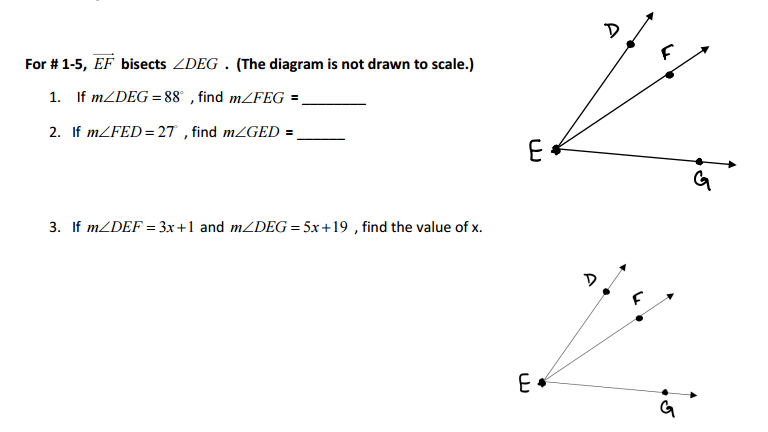 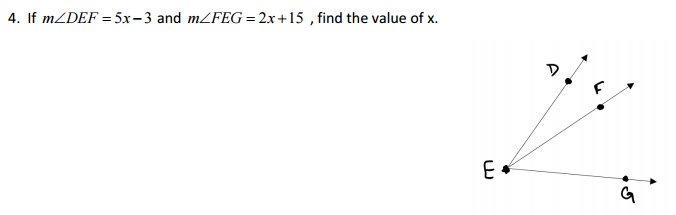 